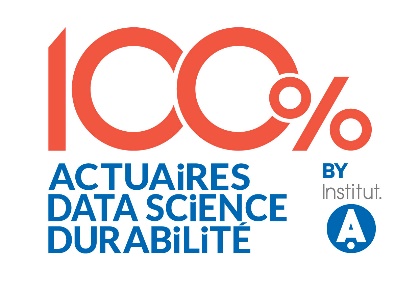 21 novembre 2024 – Parc des PrincesDossier de candidature pour l’animation d’un atelier techniquePour proposer votre candidature à l’animation d’un atelier lors de la Journée 100% Actuaires - 100% Data Science - 100% Durabilité, merci de nous retourner au plus tard le 22 septembre 2024 ce dossier comprenant impérativement les éléments suivants :Le titre de l’atelier d’une taille de 100 caractères maximum (espaces compris)Un résumé de la présentation d’une taille de 1500 caractères maximum (espaces compris)Les bios des intervenant(e)s et leur photo (en .jpg HD)Le niveau requis pour suivre l’atelierLa Charte d’animation d’atelier signée par le référentTITRE DE L’ATELIER :(100 caractères maximum espaces compris)L’ATELIER EST PRÉSENTÉ PAR UNE COMMISSION TECHNIQUE, UN GROUPE DE TRAVAIL OU UN CLUB DE L’INSTITUT DES ACTUAIRES Oui      Non 	Si oui, nom du groupe :RÉSUMÉ DE PRÉSENTATION DE L’ATELIER :(1500 caractères espaces compris)INTERVENANT(E)S : Dans le cadre de la charte sur l’égalité femme/homme de l’Institut des actuaires, le Comité d’organisation sera particulièrement attentif au respect de la parité dans l’animation des ateliers techniques.INTERVENANT(E) 1Référent(e) de l’atelier, unique contact du Comité d’organisationNom – Prénom :Email :Membre de l’Institut des actuaires : Associé(e)      Qualifié(e)     Certifié(e)     Agrégé(e)     Non-membreSociété :Intitulé du poste :Mini-bio (500 à 800 caractères espaces compris) :INTERVENANT(E) 2Nom – Prénom :Email :Membre de l’Institut des actuaires : Associé(e)      Qualifié(e)     Certifié(e)     Agrégé(e)     Non-membreSociété :Intitulé du poste :Mini-bio (500 à 800 caractères espaces compris) :INTERVENANT(E) 3Nom – Prénom :Email :Membre de l’Institut des actuaires : Associé(e)      Qualifié(e)     Certifié(e)     Agrégé(e)     Non-membreSociété :Intitulé du poste :Mini-bio (500 à 800 caractères espaces compris) :INTERVENANT(E) 4Nom – Prénom :Email :Membre de l’Institut des actuaires : Associé(e)      Qualifié(e)     Certifié(e)     Agrégé(e)     Non-membreSociété :Intitulé du poste :Mini-bio (500 à 800 caractères espaces compris) :EVALUEZ LE NIVEAU DE VOTRE ATELIER :Afin de pouvoir orienter les participants, merci d’estimer quel niveau de connaissance technique est nécessaire sur le sujet pour suivre la présentation.Notez le degré de difficulté de votre atelier de 1 à 3.(1 : aucune connaissance requise ; 3 : niveau expert nécessaire) 1			 2				 3COMMENTAIRES